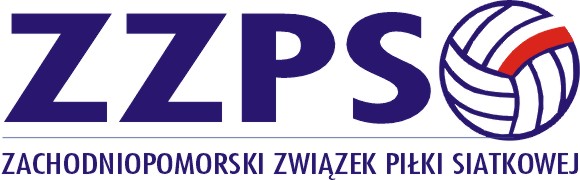 							        …………..………………………..								            imię i nazwisko……………………………………																			…………...……………………….							adresOświadczenie o zgodzie na przetwarzanie danych osobowychJa, niżej podpisana(y) wyrażam zgodę na przetwarzanie moich danych osobowych, podanych przeze mnie dobrowolnie, tj. nazwiska i imienia, daty i miejscu urodzenia, adresu zamieszkania lub pobytu, numeru PESEL,  nr telefonu, adresu poczty elektronicznej.   Dane te zbierane są do Ogólnopolskiego Systemu Ewidencji Klubów i Zawodników PZPS - OSEKiZ  i będą przechowywane, zgodnie z zasadami zawartymi w ustawie z dnia 
29 sierpnia 1997 r. o ochronie danych osobowych (Dz. U. z 2002 r. Nr 101 poz. 926, ze zm.).Celem systemu OSEKiZ jest gromadzenie informacji na temat Osób i  Klubów Sportowych zrzeszonych w Polskim Związku Piłki Siatkowej w Warszawie 02-801 ul. Puławska 383 w celu wykorzystania do  prowadzenia ewidencji i rejestracji wymienionych podmiotów. Dostęp do danych i możliwość ich przetwarzania będą miały Kluby Sportowe, Wojewódzkie Związki Piłki Siatkowej oraz Polski Związek Piłki Siatkowej.Oświadczam, że zostałem(am) poinformowany(a) o celu zbierania tych informacji, prawie dostępu do treści swoich danych oraz możliwości ich poprawiania.Niniejszym oświadczam, że podane przeze mnie dane są zgodne z prawdą.................................................. 				     ............................................              (data miejscowość)							            (podpis zawodnika lub opiekuna prawnego)